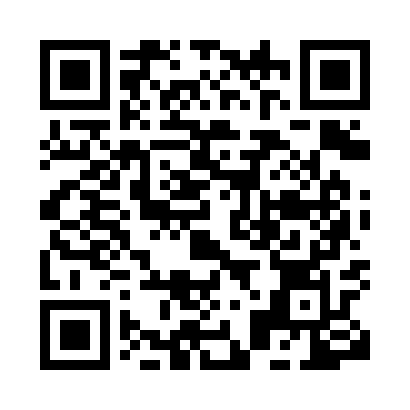 Prayer times for Jaen, Jaen, SpainWed 1 May 2024 - Fri 31 May 2024High Latitude Method: Angle Based RulePrayer Calculation Method: Muslim World LeagueAsar Calculation Method: HanafiPrayer times provided by https://www.salahtimes.comDateDayFajrSunriseDhuhrAsrMaghribIsha1Wed5:407:192:127:059:0610:392Thu5:397:182:127:059:0710:403Fri5:377:172:127:069:0810:414Sat5:357:162:127:069:0910:435Sun5:347:152:127:079:0910:446Mon5:327:132:127:079:1010:457Tue5:317:122:127:089:1110:468Wed5:307:112:127:089:1210:489Thu5:287:102:127:099:1310:4910Fri5:277:092:117:099:1410:5011Sat5:257:082:117:109:1510:5212Sun5:247:082:117:109:1610:5313Mon5:237:072:117:119:1710:5414Tue5:217:062:117:119:1810:5515Wed5:207:052:117:129:1810:5716Thu5:197:042:117:129:1910:5817Fri5:187:032:127:129:2010:5918Sat5:167:032:127:139:2111:0019Sun5:157:022:127:139:2211:0220Mon5:147:012:127:149:2311:0321Tue5:137:002:127:149:2311:0422Wed5:127:002:127:159:2411:0523Thu5:116:592:127:159:2511:0624Fri5:106:592:127:169:2611:0725Sat5:096:582:127:169:2711:0926Sun5:086:572:127:179:2711:1027Mon5:076:572:127:179:2811:1128Tue5:066:562:127:179:2911:1229Wed5:056:562:137:189:3011:1330Thu5:056:562:137:189:3011:1431Fri5:046:552:137:199:3111:15